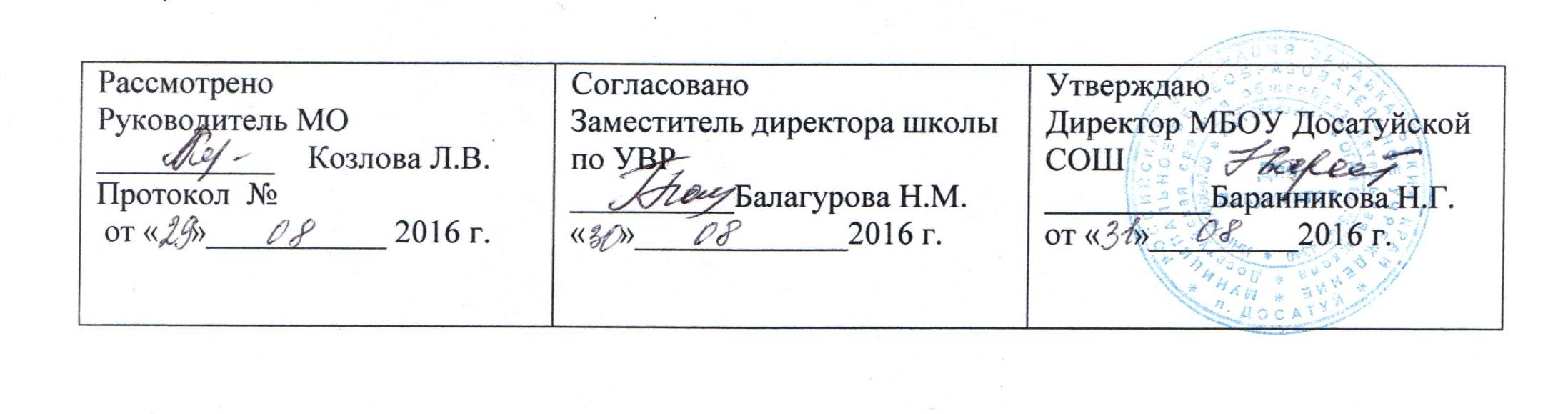 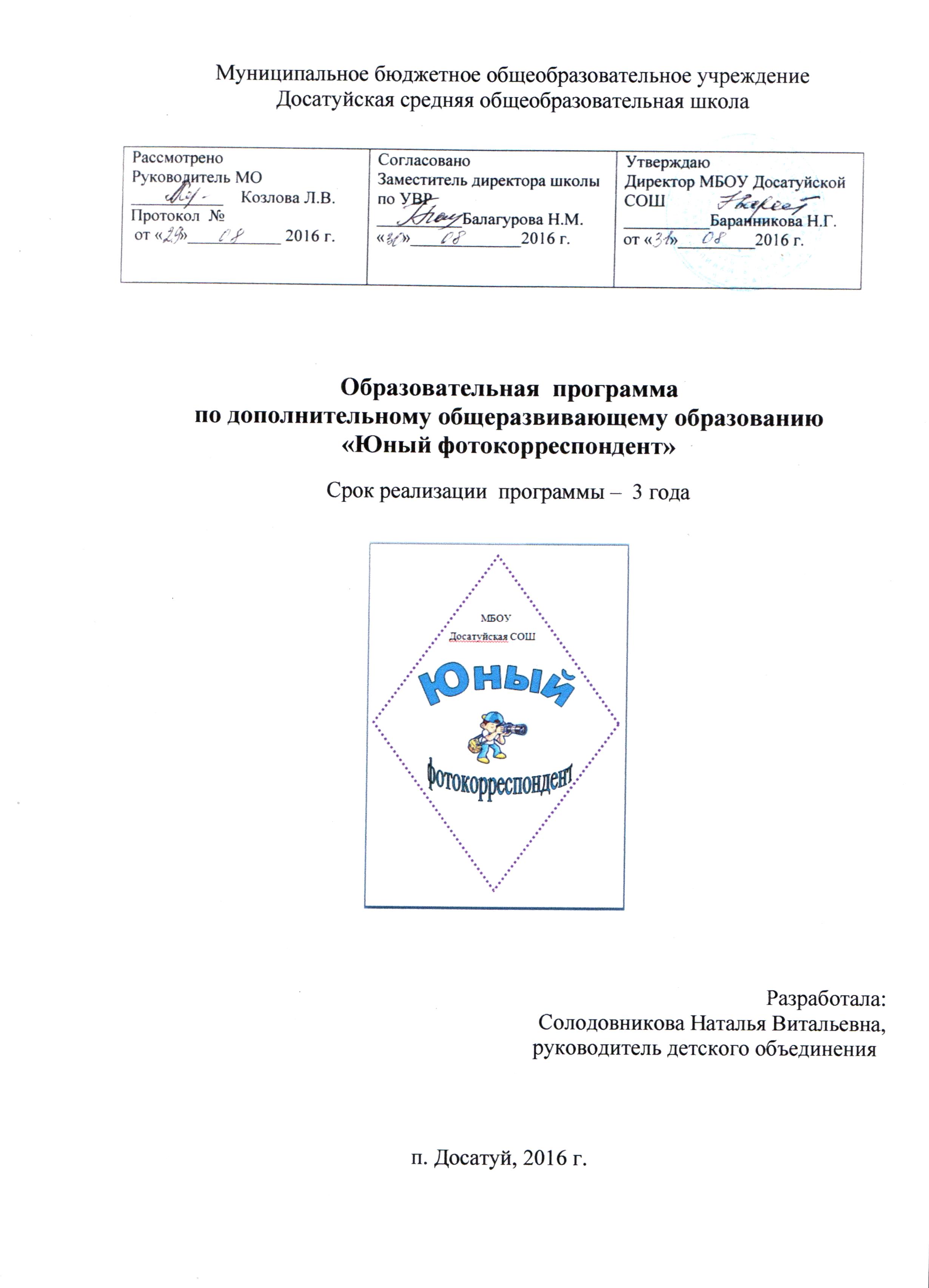 Пояснительная запискаИзменение информационной структуры общества требует нового подхода к формам работы с детьми. Получили новое развитие средства информации: глобальные компьютерные сети, телевидение, радио, мобильные телефонные сети, факсимильная связь. Новые цифровые и информационные технологии должны стать инструментом для познания мира и осознания себя в нём.Таким образом, создалась необходимость создания кружка в начальной школе, чтобы познакомить детей с информационными технологиями, с цифровой техникой способствующими повышению уровня компьютерной грамотности учащихся, предоставить им возможность почувствовать себя молодыми  начинающими  фоторепортерами. Фотография не просто стала неотъемлемой частью нашей жизни, она живет вместе с нами, любое событие, даже самое маленькое стараемся запечатлеть на долгую память. Только вот не каждый может создать действительно настоящие снимки, а фотография это не просто щелчок затвора камеры. Благодаря занятиям в кружке «Юный фоторепортер» учащиеся научатся работать коллективно, решать вопросы с учётом интересов окружающих людей, научатся контактировать с разными людьми, помогать друг другу, научатся оценивать события с нравственных позиций, приобретут навыки самоконтроля, станут более эрудированными и коммуникабельными людьми; у учащихся повысится общий уровень культуры, умения видеть прекрасное в обыденных вещах; члены  кружка ограждены от отрицательного влияния окружающей среды. Данная программа нацелена на совершенствование владения цифровой техникой; подразумевает теоретическую и практическую подготовку.Цель данного кружка:Включить учащихся в творческий процесс получения и обработки информации, активизировать их роль в процессе обучения.Задачи:Познакомить ребят с нелегкой, но очень интересной профессией фоторепортера, предоставив им возможность почувствовать себя молодым начинающим фотографом.Овладеть основными навыками компьютерной обработки изображений. Сформировать и развить у учащихся необходимые качества: ответственность, сознательность, коммуникабельность, самостоятельность, коллективизм;  развивать творческие способности, навыки работы с цифровым  фотоаппаратом,  компьютером и другой техникой.Обеспечить необходимые условия для самовыражения учащихся, самореализации их творческого потенциала на основе знаний о мастерстве фоторепортера.   Главный принцип работы  – создать атмосферу доверия  в коллективе, учить отстаивать свою точку зрения, развивать умение работать с фактическим материалом, воспитывать высокую нравственность и гражданско-патриотическую позицию.Практическая цель кружка (формы подведения итогов занятий в кружке):Участие в школьных фотовыставках и смотрах-конкурсах видеофильмов. Подготовка творческих работ для участия в различных конкурсах и фестивалях.Организация фотовыставок с показом произведений известных фотографов.Для достижения цели и выполнения задач программой используются современные методики обучения основам фотографии. Занятия проводятся с учетом возрастных и психологических особенностей на основе дифференцированного подхода.Возраст детей:   работа кружка предназначена для детей 7-10 лет (2-4 классы). Для успешного освоения программы количество детей в группе – 15 -16  человек, это зависит от желания стремиться к новым знаниям и навыкам, от любви к фотографиям.Сроки реализации программы:Программа кружка рассчитана на 3 года (102 часа). Занятия проводятся 1 раз в неделю (2 – 4 кл. – по 34 часа в год). Занятия проводятся по расписанию.Формы и виды занятий:Традиционными видами занятий являются:- беседа;- игра; - просмотр и обсуждение фотографий в статьях из газет;- экскурсии с практической работой;- обсуждение материалов экскурсий, написание отзывов и статей;- выпуск стенных школьных газет с использованием фотографий;- подготовка фотоматериала для публикации в  газетах, для создания портфолио класса.Формы работы:  коллективная, групповая, индивидуальная.Формы подведения итогов:- анкетирование на тему «Мои творческие успехи»;- участие в презентации «Портфолио класса»;- создание электронного фотоальбома.Основными требованиями к учащимся при изучении основ фоторепортерства как профессии являются желание овладеть навыками работы юного фоторепортера; активная позиция во время занятий; выполнение творческих заданий, участие в ролевых играх, устных фотожурналах, творческих конкурсах.Ожидаемый результат:   учащиеся научатся: - работать коллективно, решать вопросы с учётом интересов окружающих людей, - контактировать с разными людьми, - помогать друг другу, - оценивать события с нравственных позиций, - применять на практике знания, полученные на кружке.Содержание программного материалаСистема занятий построена таким образом, чтобы на каждом занятии ребенок узнавал что-то новое, обогащая свой словарный запас, приобрел навыки самостоятельной работы в различных видах проведения съёмок. С этой целью предусматриваются индивидуальные занятия. Основными формами, способствующими развитию наблюдательности, ответственности, сознательности  являются различные тренировочные упражнения, ситуативные тренинги, учитывающие особенности различных методов и способов фотосъёмки, ролевые игры.Теоретическая подготовка включает следующие основные разделы:Знания о законах фоторепортерского  мастерства (содержание, структура, владение техникой).Изучение системы изобразительных средств фотоискусства.Методика проведения фотосъёмок  в различных  условиях.Учебно-тематический план занятий  на 3 года обученияУчебно-тематический план занятий  1 год обученияУчебно-тематический план занятий2 год обученияУчебно-тематический план занятий  3 год обученияИспользуемая литератураДанилова Т. Фотография, М: 2015.Джон Хеджкоу  Фотография. Энциклопедия, 2015.Джорджес Г., Берман Л. 50 эффективных приемов съемки цифровым фотоаппаратом, 2014.Кораблёв Д. Фотосъёмка. Универсальный самоучитель, 2008.Павел Бояров  Начала цифровой фотографии, 2008.Розов Г. Как снимать: искусство фотографии, М: 2010.Синтия Л. Барон, Дэниел Пек Цифровая фотография для начинающих, 2003.Мураховский В. И., Симонович С. В. Азбука цифрового фото, 2009.Эрих Эйнгорн  Основы фотографии, 2016. Интернет-ресурсы.№ п/пНазвание раздела, темыКоличество часовТеорияПрактика1Вводное занятие332Часы общения9363Основы фотографии(репортажной, студийной, предметной и др., секреты профессионалов, ретушь фотографий в фотошопе и др.)186124Индивидуальная работа (консультирование по определению темы фотосъёмки и редактированию работ)15875Знания о законах фоторепортерского  мастерства (содержание, структура, владение техникой)666Изучение системы изобразительных средств фотоискусства667Методика проведения фотосъёмок  в различных  условиях668Создание электронного фотоальбома669Создание презентации «Портфолио класса»93610Работа фотографа1861211Экскурсия с практической работой6331025052№п/пТемаКол-во часовДата1.Вводное занятие12.Час общения13.Художественное мастерство фотографа14.Фотография классом15.Мои любимые фотографии16.История первого фотоаппарата. Виды фотоаппаратов17.Работа цифрового фотоаппарата18.Тема фотоснимка19.Беседа о фотомастерстве110.Моментальный снимок111.Фотографии в журналах и газетах112.Жанры фотографии. Портрет 113.Учимся фотографировать114.Обработка портретной фотографии115.Индивидуальная работа (консультирование по редактированию работ)116.Твоя первая фотография117.Как снимать на улице?118.Зимние фотографии119.Компьютерная обработка изображений120.Час общения121.Съёмка со вспышкой122.Индивидуальная работа (консультирование по определению темы фотосъёмки)123.Фотосъёмки в солнечную погоду124.Компьютерная обработка изображений125.Индивидуальная работа (консультирование по редактированию работ)126.Как правильно фотографировать людей начинающему фотографу127.Печать фотографий128.Экскурсия с практической работой129.Детское фото130.Слайд-шоу (презентация)131.Создание презентации «Портфолио класса»132.Индивидуальная работа (консультирование по редактированию работ)133.Анкетирование на тему «Мои творческие успехи»134.Час общения (Лучшие снимки года)1№п/пТемаКол-во часовДата1.Вводное занятие. Летние фотографии12.Час общения13.Качества фотографа14.История фотографии15.Основы предметной фотографии16.Жанры фотографии. Пейзаж (сельский и городской)17.Осенние фотографии18.Компьютерная обработка изображений19.Владение техникой110.Сценарий фотосъемки111.Фотография и живопись (знакомство со средствами художественной выразительности фотографии)112.Сделайте ваши снимки лучше – советы для всех113.Раскрашивание чёрно-белых фотографий114.Детское фото115.Компьютерная обработка изображений116.Печать фотографий117.Индивидуальная работа (консультирование по определению темы фотосъёмки)118.Репортаж – это подвижный жанр.119.Фотосъёмки в движении120.Компьютерная обработка изображений121.Индивидуальная работа (консультирование по редактированию работ)122.Час общения123.Фотокросс124.Первый школьный фоторепортаж125.Семейная фотосессия126.Съёмка со вспышкой127.Печать фотографий128.Экскурсия с практической работой129.Фотоконкурс «Прогулка»130.Слайд-шоу (презентация)131.Создание презентации «Портфолио класса»132.Индивидуальная работа (консультирование по редактированию работ)133.Анкетирование на тему «Мои творческие успехи»134.Час общения (Лучшие снимки года)1№п/пТемаКол-во часовДата1.Вводное занятие. Летние фотографии 12.Час общения13.Работа фотографа14.Жанры фотографии. Натюрморт15.Художественная фотография16.Тема фотоснимка17.Работа цифрового фотоаппарата18.Владение техникой19.Средства художественной выразительности фотографии110.Основы студийной фотографии111.Съёмка со вспышкой112.Сценарий фотосъемки113.Индивидуальная работа (консультирование по определению темы фотосъёмки)114.Фотосъёмки в ночное время115.Компьютерная обработка изображений116.Индивидуальная работа (консультирование по редактированию работ)117.Фотографии в профиль118.Компьютерная обработка изображений119.Фотоконкурс «Наш Новый год»120.Час общения121.Детское фото122.Компьютерная обработка изображений123.Задача рекламного фотографа124.Раскрашивание чёрно-белых фотографий125.Весенние фотографии126.Компьютерная обработка изображений127.Печать фотографий128.Экскурсия с практической работой129.Фотокросс130.Слайд-шоу (презентация)131.Индивидуальная работа (консультирование по редактированию работ)132.Создание презентации «Портфолио класса»133.Анкетирование на тему «Мои творческие успехи»134.Час общения (Лучшие снимки года)1